Youth of Distinction Award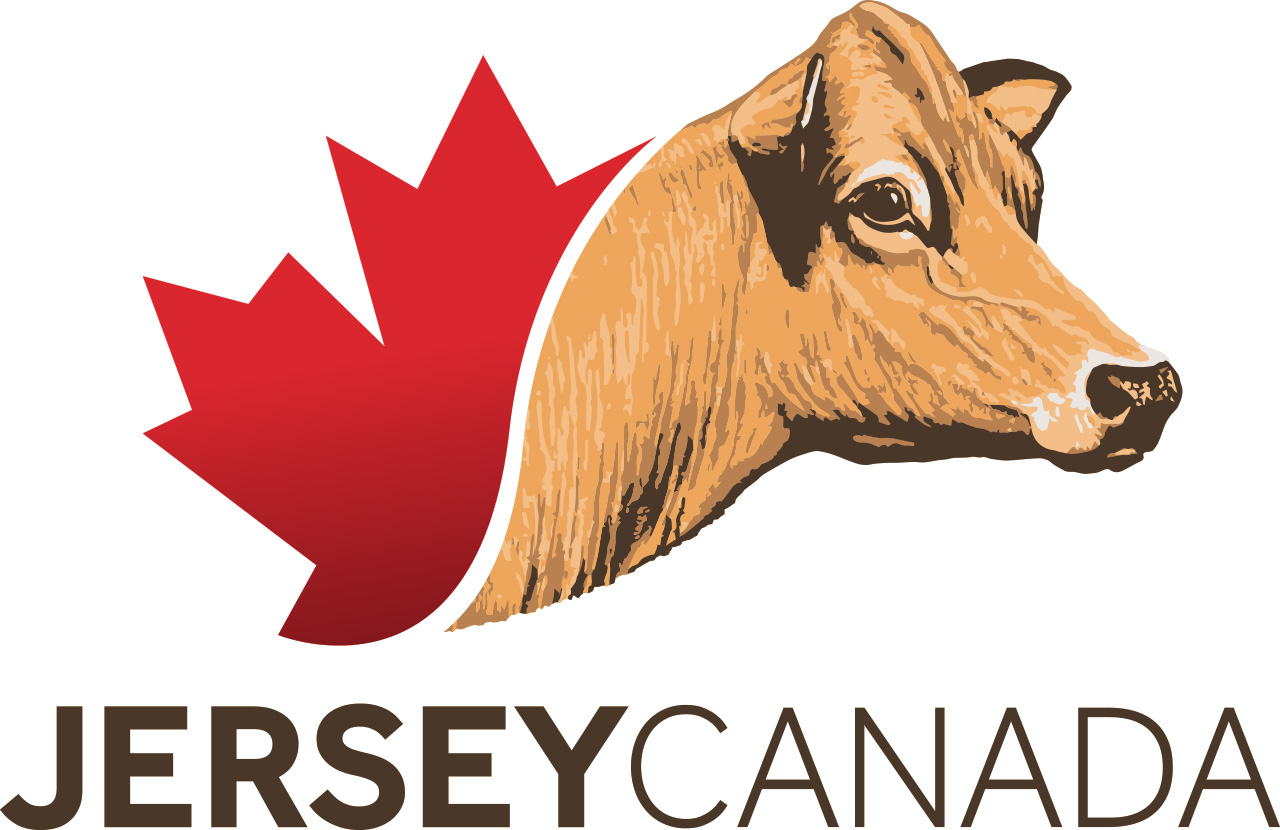  Prix Jeune de DistinctionCompleted applications MUST be received by January 15, 2021. Les formulaires de demandes complétés DOIVENT être reçus avant le 15 janvier 2021.This award is presented at the Jersey Canada Annual Meeting to youth aged 18 to 25 years of age who are involved with the Jersey breed in Canada. Eligible aged candidates with strong leadership and involvement in agriculture, the community, and the Jersey breed are encouraged to apply.Cette récompense est présentée chaque année lors de l'assemblée annuelle de Jersey Canada à une jeune personne entre 18 à 25 ans participant activement au milieu Jersey au Canada.  Les candidats doivent avoir un sens développé du leadership, être actif en agriculture, dans sa communauté et auprès de la race Jersey.Check all that apply/cochez tout ce qui s’applique:  Junior Member of Jersey Canada / Membre Junior de Jersey Canada  Annual Member of Jersey Canada / Membre annuel de Jersey Canada  Son or daughter of a Jersey Canada Member / Fille ou fils d’un member de Jersey Canada  Other involvement with the Jersey Breed / Toute autre participation à la race JerseyPlease include a reference letter written by someone other than a family member stating why the nominee is worthy of receiving a Youth of Distinction Award.  Veuillez joindre une lettre de référence écrite par quelqu’un qui n’est pas de la famille immédiate, indiquant la raison qui fait que la personne mise en nomination mérite de recevoir le Prix Jeune de distinction.Nominator signature/ signature du proposeur: 					  Date:Please address the following questions / veuillez répondre aux questions suivantes:1. Describe the nominee’s involvement in Jersey breed activities, events, awards and accomplishments.     Décrivez le rôle du candidat dans les activités de la race Jersey, les événements, les prix et autres accomplissements.2. Describe the nominee’s practical experience working with Jersey cattle.     Décrivez l’expérience pratique qu’a le candidat avec les animaux Jersey.3. What other agricultural organizations or activities has the nominee been involved with?    Aux activités de quel autre organisme agricole est-ce que le candidat participe?4. How has the nominee demonstrated strong leadership capabilities?    Comment est-ce que le candidat a démontré ses capacités de leadership?5. What has the nominee done to help improve the Jersey breed?     Qu’a fait le candidat pour aider à l’amélioration de la race Jersey?6. Any additional information.     Toute autre information supplémentaire.Name/nom:Address /adresse:City/ville:Province:Email /courriel:Date of birth/date de naissance: